Autorização Para Evento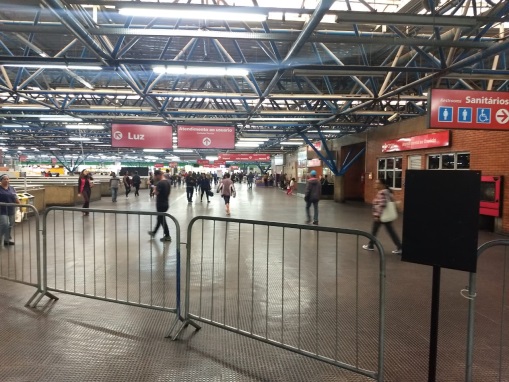 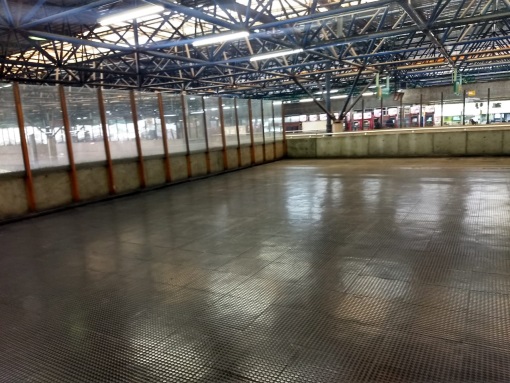 ESTAÇÃO BARRA FUNDA           ESPAÇO BARRA FUNDANURAP – SÁBADO TURMAS A/B/CDia: 01/12/2018 - SÁBADOEu, _________________________________________________________________     portador do RG _________________________________________________ _____ responsável legal do jovem ___________________________________________, portador do RG  ____________    __,  autorizo  o  mesmo  a   participar  da  atividade  externa  e complementar dirigida  pelos monitores da instituição.Assinatura responsável:__________________________________________________.Evento – Virada Inclusiva HORÁRIO: 09:30 – Assinar a listainicio do evento: 10:00previsão de termino: 12:30USE ROUPAS ADEQUADAS – PARA NÃO TER PROBLEMAS, EVITE VESTIDOS, SAIAS, BLUSINHAS DE ALCINHA, REGATAS, SANDÁLIAS, RASTEIRINHAS, SHORTS, CAMISAS DE TIME (FUTEBOL NACIONAL, INTERNACIONAL, BASQUETE E OUTROS ESPORTES), CAMISA DE ESCOLA DE SAMBA OU BANDAS DE MÚSICA. DURANTE A ATIVIDADE É PROIBIDO O USO DE BONÉS, TOUCAS, GORROS E CHAPÉUS. As mesmas normas de convivência da Simultaneidade serão cobradas durante a atividade.  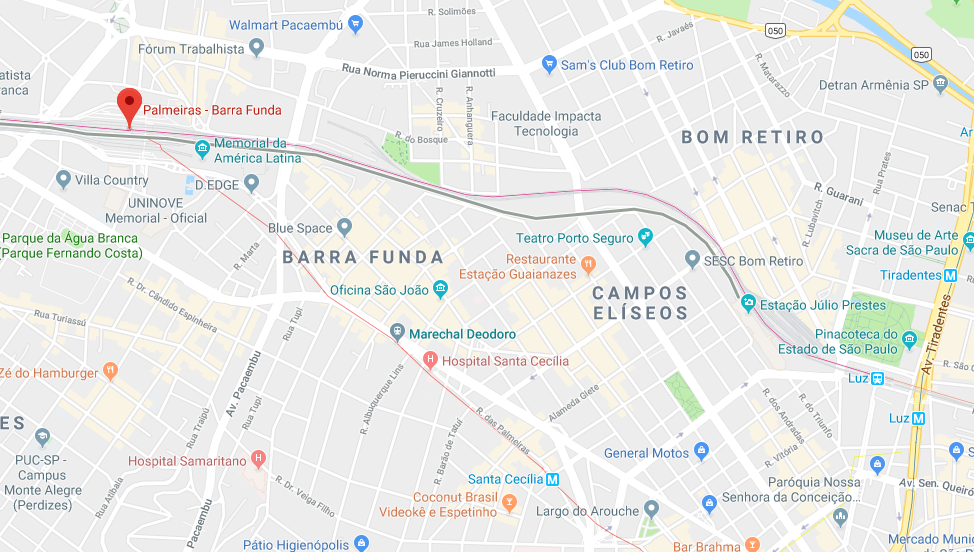 ENDEREÇO: Rua Bento Teobaldo Ferraz, 119 - Barra Funda, São Paulo - SP, 01156-001OBS: Será entre a transferência do trem e metrô.